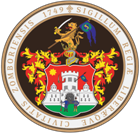 ЗАХТЕВ ЗА ОСТВАРИВАЊЕ ПРАВА ПОВОДОМ ИЗВРШЕНОГ УВИДАНа основу члана 29. и 30. Закона о заштити података о личности („Службени гласник РС“ број 87/2018), од горе наведеног руковаоца захтевам:*⁯ исправку података;⁯ допуну података;⁯ ажурирање података;⁯ брисање података⁯ прекид и привремену обуставу обраде;* У кућици означити законска права која желите да остварите. Овај захтев подносим из следећих разлога, а односи се на податке:(навести што прецизнији опис у вези са остваривањем права поводом извршеног увида у податке и друге податке који омогућавају поступање по захтеву). 	(име и презиме подносиоца захтева), ЈМБГ   	Уз захтев достављам:Напомене:Градска управа је дужна да обавештење о поднетом захтеву изда без одлагања, а најкасније у року од 30 дана од дана подношења захтева.Таксе/накнаде:''Накнада за плаћање нужних трошкова поводом извршеног увида'', у износу нужних трошкова израде и предаје копије података.У Сомбору,  	 године	 	Име и презиме подносиоца захтеваАдресаБрој личне картеКонтанкт телефонПотписРЕПУБЛИКА СРБИЈААУТОНОМНА ПОКРАЈИНА ВОЈВОДИНАГРАД СОМБОРГРАДСКА УПРАВАОДЕЉЕЊЕ ЗА КОМУНАЛНЕ ДЕЛАТНОСТИ,ИМОВИНСКО-ПРАВНЕ И СТАМБЕНЕ ПОСЛОВЕРБДокументаФорма документа1Доказ о уплати накнаде у износу нужних трошкова израде ипредаје копије податакаоригинал